Parallelltexter till landskapsregeringens lagförslagEn höjning av barnbidragets ensamförsörjartilläggLandskapsregeringens lagförslag nr 24/2018-2019INNEHÅLLL A N D S K A P S L A G om ändring av 4 § landskapslag (1994:48) om tillämpning i landskapet Åland av barnbidragslagen	1L A N D S K A P S L A G
om ändring av 4 § landskapslag (1994:48) om tillämpning i landskapet Åland av barnbidragslagen	I enlighet med lagtingets beslut ändras 4 § 3 mom. landskapslag (1994:48) om tillämpning i landskapet Åland av barnbidragslagen sådant det lyder i landskapslag 2008/8 som följer: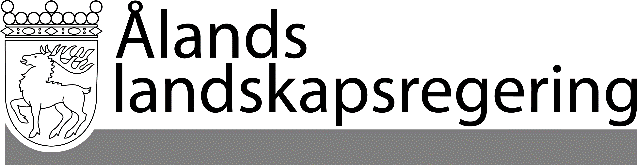 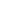 PARALLELLTEXTERPARALLELLTEXTERDatum2019-04-17Gällande lydelseFöreslagen lydelse4 §Barnbidragets storlek- - - - - - - - - - - - - - - - - - - - - - - - - - - - - -	För ensamförsörjares barn betalas barnbidraget höjt med 50 euro per barn och kalendermånad.4 §Barnbidragets storlek- - - - - - - - - - - - - - - - - - - - - - - - - - - - - -	För ensamförsörjares barn betalas barnbidraget höjt med 60 euro per barn och kalendermånad.__________________	Lagtinget bemyndigar landskapsregeringen att bestämma att denna lag ska träda i kraft i den ordning som föreskrivs i 20 § 3 mom. självstyrelselagen.	Denna lag träder i kraft den__________________